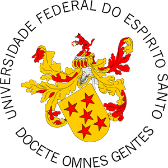 CENTRO DE EDUCAÇÃODEPARTAMENTO DE TEORIAS DO ENSINO E PRÁTICAS EDUCACIONAISATA DE DEFESA DO TRABALHO MONOGRÁFICO DE CONCLUSÃO DE CURSO DE GRADUAÇÃO EM CIÊNCIAS BIOLÓGICASAos _____ dias do mês de ______________ do ano de 20____, às ___horas, realizou-se no Departamento de Teorias do Ensino e Práticas Educacionais, do Centro de Educação, da Universidade Federal do Espírito Santo, a defesa pública do trabalho monográfico de conclusão de curso intitulado. _________________________________________________________________________________________________________________________ do (a) aluno (a) ________________________________________ do Curso de Graduação em Ciências Biológicas, como requisito final para obtenção do grau de Licenciatura em Ciências Biológicas. A banca examinadora foi constituída pelos seguintes professores: _______________________________(Presidente), _______________________________(Membro) ____________________________________(Membro). A sessão foi aberta pelo (a) presidente, orientador (a) do (a) citado (a) aluno (a). Após a explanação, o (a) orientador (a) passou a palavra aos componentes da banca examinadora. Terminada a arguição, a banca reuniu-se em sessão secreta para atribuição das notas, as quais se transcrevem: Prof. (a) ________________________________________ nota _______(______________) Prof.(a). ________________________________________ nota _______(______________) Prof. (a) ________________________________________ nota _______(______________). De acordo com as normas vigentes, o (a) aluno (a) foi considerado (a) ______________(a) com a nota _______(______________). Nada mais havendo a tratar, a sessão foi encerrada às _____horas e eu___________________________________ lavrei a presente ata que assino juntamente com os demais membros da banca examinadora. Vitória, ___ de ____________ de 20______._______________________________                         __________________________________Prof.(a) ______________________                                  Prof.(a)________________________ ________________________________________ Prof.(a) __________________________(Presidente)